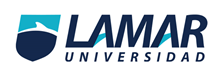 MEDICINA BASADA EN EVIDENCIASMEDICINAACTIVIDAD INTEGRADORA: PARCIAL 1Andrea Gutierrez ContrerasHOSPITAL Civil Fray Antonio AlcaldeGUADALAJARA, JALISCO A 27 DE Abril DEL 2014.Estudio al que pertenecenMedidas de asociación o criterios de validezFormulasSesgos más comunesEscala nivel de evidenciaCuantitativos y dicotómicosTransversales comparativosEl estándar de oro es el conjunto de criterios que establecen de forma definitiva la presencia o ausencia de una enfermedad. La comparación de las pruebas diagnósticas debe realizarse de forma cegada en cuanto al estado de salud o enfermedad por quienes realizan o interpretan los diferentes estudios.      Sensibilidad= a/a+cEspecificidad= d/b+dExactitud= a+d/a+b+c+dVP(+)=a/a+bVP(-)=d/c+dPrevalencia=a+c/a+b+c+dSelecciónDel entrevistador            IbCuantitativosEs aquella que permite examinar los datos de manera científica, o más específicamente en forma numérica, generalmente con ayuda de herramientas del campo de la estadística.Odd ppep=probabilidad/1-probabilidadMomios a prior= probabilidadRazon de verosimilitud= sensibilidad/1-especificidadProbabilidad a posteriori= momios a posteriori / 1 + momios a posterioriSelecciónPerdida de Seguimiento   IbCohorteAnalíticoObservacional*prospectivo (concurrentes) *retrospectivo                   ( históricos) LongitudinalesGrupo de individuos que tienen una o varias características en común  El investigador detecta dos grupos: expuestos y no expuestos y se comparan al supuesto factor de riesgo   Incidencia Acumulada Expuestos CIe=a/(a+b)Incidencia Acumulada no Expuesto CIo=c/(c+d)Riesgo Relativo RR=CIe/CIoRiesgo Atribuible RA= CIe- CIo% Riesgo Atribuible %RA=RA/Cie * 100SelecciónDel observadorDe confusiónII BCasos y controlesAnalíticoObservacional  RetrospectivoIdentificación de un grupo de casos que tiene la enfermedad u otro evento de interés y un grupo de controles que no la tiene.Riesgo relativo= Cie/CL0 = (a/(a+b)) / (c/(c+b))Riesgo atribuible= Ie – IoRiesgo atribuible % = RA/Ie x 100Razón de Momios = a/c / b/d o a x d / b x cSelecciónDe memoriaDel entrevistadorIII B